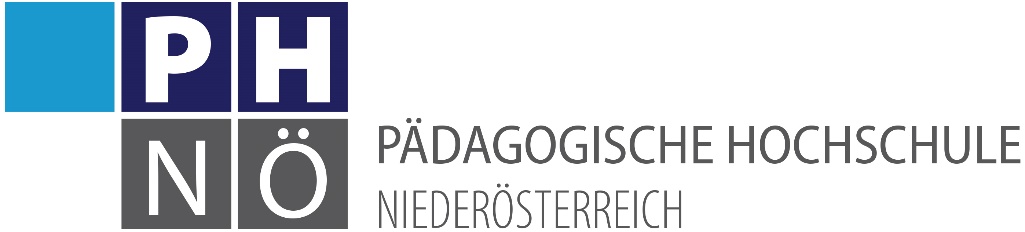 Rückwärtiges Lerndesign - Langfristiges ZielWas kann Unterricht bewirken? Was ist das große Ziel? Mit diesen Fragen ist jede Lehrperson konfrontiert! Generationen von Lehrerpersonen haben in ihrer Ausbildung gelernt, dass es wichtig ist, Ziele für den Unterricht zu formulieren. Wie aber wurde uns das beigebracht? Man nehme das Stundenthema und überlege, was die Schüler*innen am Ende dieser Stunde können sollen. Dieses System hat ein Handeln bei Lehrenden bewirkt, dass sich Stunde für Stunde vorantastet. „Wo sind wir stehen geblieben?“ Der Blick auf das „große Ganze“ wurde dadurch auf jeden Fall nicht gefördert, wenn nicht gar verstellt.Hier kommt durch das Erstellen eines Lerndesigns nach den Kriterien, die in diesem Kurs erfahrbar werden sollen, ein großer Paradigmenwechsel ins Zentrum der Lehreraufmerksamkeit. Die bereits besprochenen Kernfragen und Kernideen sollen – weit über das momentane Unterrichtsgeschehen hinaus – die Lehrperson dazu anhalten, darüber nachzudenken, was sie ihren Schüler*innen langfristig mit auf den Weg geben wollen. „Langfristig“ bedeutet in diesem Kontext vor allem „nachhaltig“!Was sollen meine Schüler*innen aus meinem Unterricht mitnehmen, damit sie nach ein, zwei, fünf, … Jahren in konkreten Situationen des Alltags handlungsfähig sind?Sofort wird klar, dass dies keine Frage sein kann, die man sich für jede Unterrichtseinheit isoliert stellen kann. Ebenso verändert sie enorm den Fokus darauf, an welchen Inhalten wir mit unseren Schüler*innen im Unterricht arbeiten. Auch die Frage: „Wissen wir überhaupt, was unsere Jugend in Zukunft brauchen wird?“ soll in diesem Zusammenhang Beachtung finden.Auch wenn dies nicht beantwortbar ist, hilft es enorm, den Blick zu öffnen. Lerndesigns werden nicht für eine Unterrichtsstunde, sondern für einen längeren Unterrichtsabschnitt verfasst, vielfach ist ihr Titel zugleich Kernidee zu einem größeren Lernthema. Zu dieser Kernidee gilt es nun auch, ein langfristiges Ziel zu finden. Folgende Formulierung soll dabei helfen:Meine Schüler*innen werden … damit sie auf lange Sicht in der Lage sind ... .